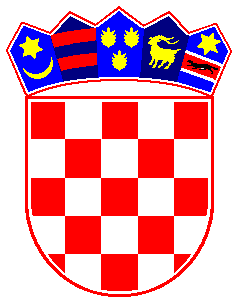  REPUBLIKA  HRVATSKAREPUBLIKE  HRVATSKE               ZAGREB URED PREDSJEDNIKA SUDABroj: 7- Su-400/20-21U Zagrebu, 10. rujna 2020.Na temelju članka 4. Uredbe o raspisivanju i provedbi javnog natječaj i internog oglasa u državnoj službi ("Narodne novine", broj 78/17, 89/19), Komisija za provedbu oglasa Visokog trgovačkog suda Republike Hrvatske povodom oglasa za prijam namještenika u radni odnos, za radno mjesto nadstojnik zgrade - 1 izvršitelj, namještenik III. vrste,  na neodređeno vrijeme daje O B A V I J E S To opisu radnog mjesta i podacima o plaći, sadržaju i načinu testiranja te pravnim izvorima za pripremu kandidata za testiranjeOpis poslova: Nadstojnik zgrade obavlja poslove održavanje zgrade i prostorija suda, brine se za pravovremeno servisiranje u vezi održavanja zgrade, obavlja poslove pri uređenju prostorija suda, obavlja poslove zaštite na radu i zaštite od požara, obavlja ostale tehničke i pomoćne poslove po nalogu predsjednika i tajnika suda. Poslovi se obavljaju u zgradi Visokog trgovačkog suda Republike Hrvatske, na adresi Berislavićeva 11.Podaci o plaći radnog mjesta:Plaća za radno mjesto nadstojnika utvrđuje se kao umnožak koeficijenta složenosti poslova  radnog mjesta propisanog u članku 4. točka b) 3. Uredbe o nazivima radnih mjesta i koeficijentima složenosti poslova u državnoj službi („Narodne novine“ broj 37/01, 38/01, 71/01, 89/01, 112/01, 7/02 - ispravak, 17/03, 197/03, 21/04, 25/04 - ispravak, 66/05, 131/05, 11/07, 47/07, 109/07, 58/08, 32/09, 140/09, 21/10, 38/10, 77/10, 113/10, 22/11, 142/11, 31/12, 49/12, 60/12, 78/12, 82/12, 100/12, 124/12, 140/12, 16/13, 25/13, 52/13, 96/13, 126/13, 2/14, 94/14, 140/14, 151/14, 76/15, 100/15, 71/18, 15/19, 73/19), koja je objavljena na internetskoj stranici Narodnih novina (www.nn.hr), u vrijednosti 0,776 i osnovice za izračun, uvećano za 0,5% za svaku navršenu godinu radnog staža.Testiranje se sastoji od:provjere osnova znanja bitnih za obavljanje poslova radnog mjesta - pismeni testrazgovora Komisije s kandidatima (intervju).Pravni izvorni za pripremanje kandidata za testiranje:Sudski poslovnik („Narodne novine“, broj 37/14, 49/14, 8/15, 35/15, 123/15, 45/16, 29/17, 33/17, 34/17, 57/17, 101/18, 119/18, 81/19, 128/19, 39/20, 47/20 i to: glave I. do VI., XV. i XXXIII. )Pismena provjera znanja bitnih za obavljanje poslova radnog mjesta sastoji se od pisanog testa koji se sastoji od 10 pitanja. Na dio pitanja ponuđeni su odgovori te se odgovara zaokruživanjem slova ispred točnog odgovora, a na dio pitanja je potrebno odgovoriti na način da se napiše točan odgovor. Za provjeru znanja iz područja za koje se raspisuje oglas dodjeljuje se od 0 do 10 bodova. Smatra se da su kandidati zadovoljili na testiranju ako su dobili najmanje 5 bodova u ovom dijelu provjere znanja.Pismena provjera trajat će 45 minuta.Kandidat/kinja koji/a nije pristupio/ila testiranju više se ne smatra kandidatom/kinjom u postupku.Razgovor (intervju)Kandidati koji su uspješno položili testove i osvojili najmanje 5 od ukupno 10 bodova za svaki dio provjere znanja, pristupaju razgovoru (intervjuu). Kroz razgovor (intervju) s kandidatima utvrđuje se interese, profesionalne ciljeve i motivaciju kandidata za rad u državnoj službi. Rezultati razgovora (intervjua) boduju se na isti način kao i testiranje. Svakom pojedinom kandidatu se dodjeljuje određeni broj bodova od 0 do 10. Smatra se da je kandidat zadovoljio na razgovoru, ako dobije najmanje 5 bodova.Pravila testiranja:Po dolasku na provjeru znanja, od kandidata će biti zatražena odgovarajuća identifikacijska isprava radi utvrđivanja identiteta. Kandidati koji ne mogu dokazati identitet, kao i osobe za koje se utvrdi da nisu podnijele urednu prijavu na javni natječaj za radno mjesto za koje se obavlja testiranje, ne mogu pristupiti testiranju. Svi kandidati sami snose troškove dolaska i prisustvovanja testiranju.Za vrijeme boravka u zgradi VTSRH kandidati su dužni poštivati kućni red i postupati prema uputama članova Komisije i drugih službenih osoba. U slučaju kršenja kućnog reda i nepridržavanja uputa službenih osoba, kandidati će biti upozoreni na primjeran način, a ako se i dalje nastave neprimjereno ponašati bit će udaljeni s testiranja, te će se smatrati da su odustali od daljnjeg postupka testiranja.Za vrijeme provjere znanja i sposobnosti nije dopušteno:- koristiti se bilo kakvom literaturom odnosno bilješkama- koristiti mobitel ili druga komunikacijska sredstva- napuštati prostoriju u kojoj se provjera odvija bez odobrenja osobe koja provodi testiranje- razgovarati s ostalim kandidatima niti na drugi način remetiti koncentraciju kandidata.Ako pojedini kandidat ne poštuje pravila testiranja bit će udaljen iz prostorije, a njegov rezultat Komisija neće priznati niti bodovati.Vrijeme i mjesto održavanja testiranja biti će objavljeno naknadno na internetskoj stranici Visokog trgovačkog suda Republike Hrvatske.				VISOKI TRGOVAČKI SUD REPUBLIKE HRVATSKEDostaviti:- Služba za informatiku, radi objave na web stranici suda uz Oglas